Vegetables – Foods 11-12(B)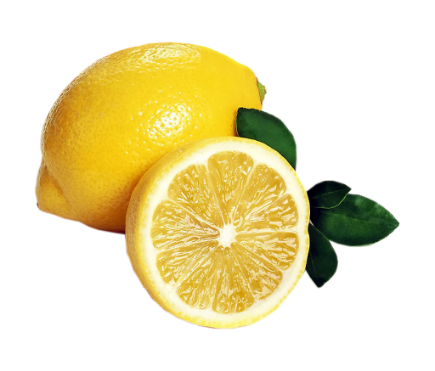 Lemon Zucchini Muffins	250	mL	All-purpose flour, sifted (sift first, then measure)	125	mL	shredded, unpeeled zucchini (¼ medium) – use larger grater holes	50	mL	granulated sugar – 75 mL if you like sweeter muffins	5-10	mL	coarsely grated lemon rind (½ lemon – medium grater)	2½	mL 	baking powder	2½	mL 	baking soda1	mL	salt½ 		egg125	mL	buttermilk25	mL	vegetable oil25	mL	lemon juice (freshly squeezed from ½ lemon + top up from bottle)Place oven rack one position below centre. Preheat oven to 375ºF.Grease muffin tins with shortening or line with paper liners.Grate/zest the lemon rind first, before juicing the lemon half.In a large bowl, stir together sifted flour, shredded zucchini, sugar, lemon rind, baking powder, baking soda and salt.In a separate bowl lightly beat egg. Whisk in buttermilk, oil and lemon juice.Make a well in the dry ingredients and pour in liquid all at once. Stir JUST enough to moisten, being careful NOT to overmix.Spoon into prepared muffin pan, dividing batter equally between cups.Bake in 375ºF oven for 20-25 minutes or until a toothpick inserted in the centre comes out clean. The tops should be lightly browned and firm to the touch.Remove muffins from tin and cool on a wire rack.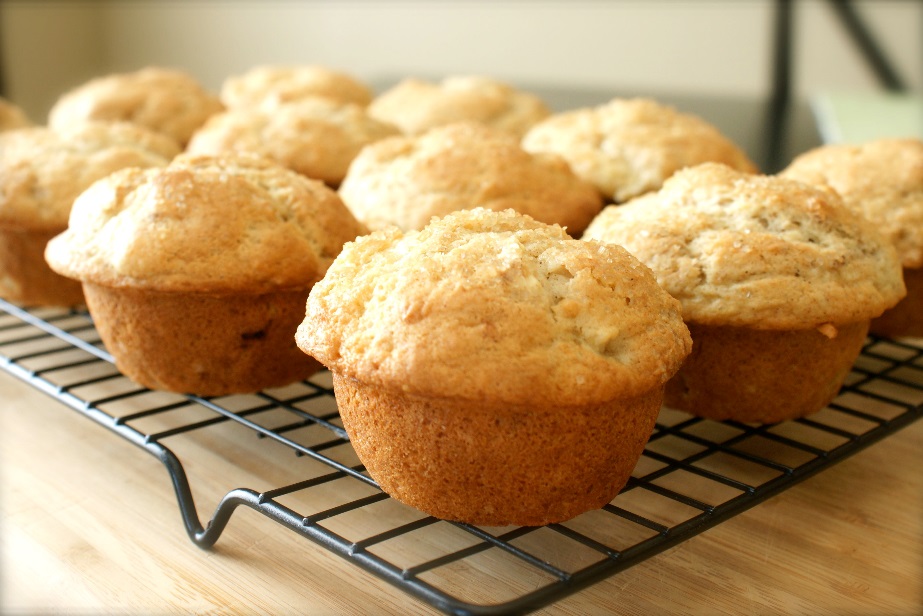 